Polityka prywatności 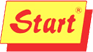 Polityka prywatności serwisu start.waw.plInformacje ogólne Niniejsza Polityka Prywatności określa zasady przetwarzania i ochrony danych osobowych przekazanych przez Użytkowników w związku z korzystaniem przez nich usług START Dobrowolski sp. j. poprzez Serwis. 2. Administratorem danych osobowych zawartych w serwisie jest START Dobrowolski sp. j.  z siedzibą w Ożarowie Mazowieckim, KRS 0000320007 NIP 5272233838 REGON 0149977843. W trosce o bezpieczeństwo powierzonych nam danych opracowaliśmy wewnętrzne procedury i zalecenia, które mają zapobiec udostępnieniu danych osobom nieupoważnionym. Kontrolujemy ich wykonywanie i stale sprawdzamy ich zgodność z odpowiednimi aktami prawnymi - ustawą o ochronie danych osobowych, ustawą o świadczeniu usług drogą elektroniczną, a także wszelkiego rodzaju aktach wykonawczych i aktach prawa wspólnotowego. 4. Dane Osobowe przetwarzane są na podstawie zgody wyrażanej przez Użytkownika oraz w przypadkach, w których przepisy prawa upoważniają Administratora do przetwarzania danych osobowych na podstawie przepisów prawa lub w celu realizacji zawartej pomiędzy stronami umowy.5. Serwis realizuje funkcje pozyskiwania informacji o użytkownikach i ich zachowaniach w następujący sposób: poprzez dobrowolnie wprowadzone w formularzach informacjepoprzez gromadzenie plików “cookies” [patrz polityka plików “cookies”]. 6. Serwis zbiera informacje dobrowolnie podane przez użytkownika. Dane podane w formularzu są przetwarzane w celu obsługi kontaktu informacyjnego8. Dane osobowe pozostawione w serwisie nie zostaną sprzedane ani udostępnione osobom trzecim, zgodnie z przepisami Ustawy o ochronie danych osobowych. 9. Do danych zawartych w formularzu przysługuje wgląd osobie fizycznej, która je tam umieściła. Osoba ta ma również praw do modyfikacji i zaprzestania przetwarzania swoich danych w dowolnym momencie. 10. Zastrzegamy sobie prawo do zmiany w polityce ochrony prywatności serwisu, na które może wpłynąć rozwój technologii internetowej, ewentualne zmiany prawa w zakresie ochrony danych osobowych oraz rozwój naszego serwisu internetowego. O wszelkich zmianach będziemy informować w sposób widoczny i zrozumiały.11. W Serwisie mogą pojawiać się linki do innych stron internetowych. Takie strony internetowe działają niezależnie od Serwisu i nie są w żaden sposób nadzorowane przez serwis start.waw.pl . Strony te mogą posiadać własne polityki dotyczące prywatności oraz regulaminy, z którymi zalecamy się zapoznać.W razie wątpliwości co któregokolwiek z zapisów niniejszej polityki prywatności jesteśmy do dyspozycji - nasze dane znaleźć można w zakładce - KONTAKT.